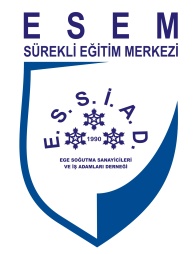 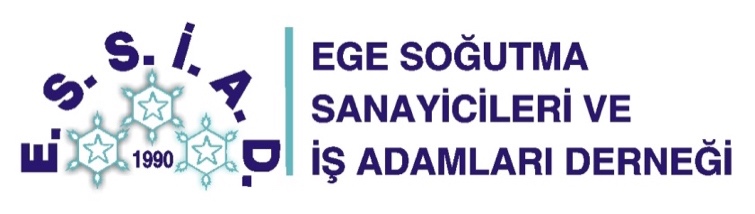     Ek-1Hesap BilgileriÜnvan: Ege Soğutma Sanayicileri ve İş Adamları Derneği İktisadi İşletmesiTürk Ekonomi Bankası (66) // IBAN: TR740003200035600000325251Not: Katılım formunun dekont ile birlikte essiad@essiad.org.tr / 0232 486 19 17’ye faks olarak gönderilmesi gerekmektedir.Ürün İnovasyonu Süreç Yönetimi EğitimiTarih / Saat	:	23 Mart 2018Yer		: 	ESSİAD Eğitim Merkezi, Tepekule / BayraklıEğitmen	:	Hasan ACÜL, Mak. Müh.EĞİTİM TÜM SEKTÖR FİRMALARINA AÇIK OLARAK DÜZENLENMEKTEDİR.KATILIM 10 KİŞİ İLE SINIRLI OLUP, BAŞVURU ÖNCELİĞİ ESAS ALINACAKTIR. Ürün İnovasyonu Süreç Yönetimi EğitimiTarih / Saat	:	23 Mart 2018Yer		: 	ESSİAD Eğitim Merkezi, Tepekule / BayraklıEğitmen	:	Hasan ACÜL, Mak. Müh.EĞİTİM TÜM SEKTÖR FİRMALARINA AÇIK OLARAK DÜZENLENMEKTEDİR.KATILIM 10 KİŞİ İLE SINIRLI OLUP, BAŞVURU ÖNCELİĞİ ESAS ALINACAKTIR. Firma AdıAdı/SoyadıÜnvanıTel/Faks E-posta